  				บันทึกข้อความ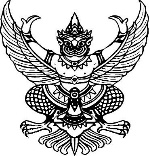 ส่วนราชการ                  วิทยาลัยอาชีวศึกษาภูเก็ต						 ที่ 	                     			    วันที่   			 		
เรื่อง   รายงานการส่งต้นฉบับแบบประเมินปลายภาคเรียนที่ 1  ประจำปีการศึกษา 2564		เรียน 	ผู้อำนวยการวิทยาลัยอาชีวศึกษาภูเก็ต 	ตามที่งานวัดผลและประเมินผล ฝ่ายวิชาการกำหนดให้มีการประเมินผลปลายภาคเรียนที่ 1/2564 ในสัปดาห์ที่ 18 และส่งต้นฉบับแบบประเมินปลายภาคเรียนภายในระยะเวลาที่กำหนดนั้น	ในการนี้ หมวดวิชา/แผนกวิชา.................................ขอรายงานการส่งต้นฉบับแบบประเมินปลายภาคเรียนที่ 1/2564 ดังนี้	จึงเรียนมาเพื่อโปรดทราบ							ลงชื่อ..................................................................
						           (.........................................................................)
					                            หัวหน้าแผนกวิชา...............................ที่ชื่อ-นามสกุล ครูผู้สอนจำนวนรายวิชาที่สอนจำนวนรายวิชาที่สอบในตารางเรียนจำนวนรายวิชาที่สอบนอกตารางเรียน ได้ตรวจสอบแล้วถูกต้อง โปรดทราบ .....................................................................ลงชื่อ.......................................................      
(นางสมศิริ  นคราวงศ์)
รองผู้อำนวยการฝ่ายวิชาการ
วันที่........................................................ ทราบ .....................................................................ลงชื่อ.......................................................      
(นายวิทยา  เกตุชู)
ผู้อำนวยการวิทยาลัยอาชีวศึกษาภูเก็ต
วันที่........................................................